 	The Literary Curriculum Year 3/4 Curriculum Map 	Cycle A2023/2024 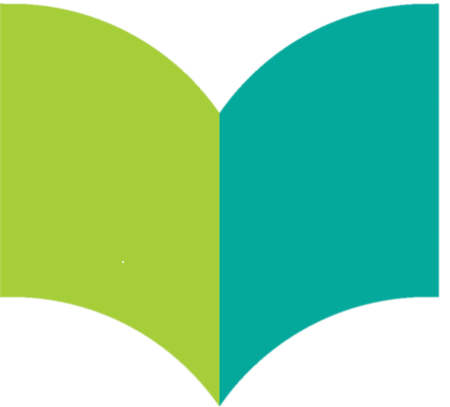 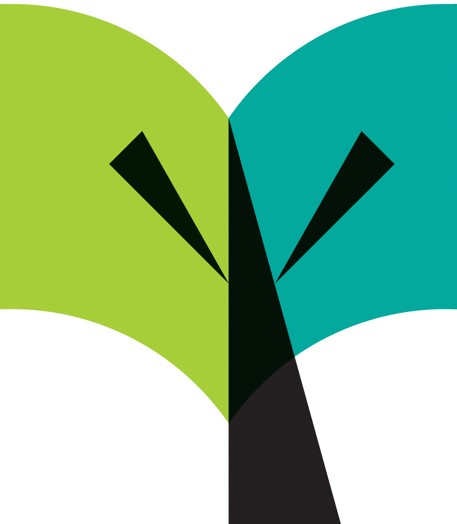 Ó The Literacy Tree The Literary Curriculum Year 3/4 Curriculum Map 	Cycle B2022/23 Ó The Literacy Tree Theme/Term Magic & mystery Autumn 1 Magic & mystery Autumn 1 Magic & mystery Autumn 1 Magic & mystery Autumn 1 Magic & mystery Autumn 1 Magic & mystery Autumn 1 Dreams & desires Autumn 2 Dreams & desires Autumn 2 Dreams & desires Autumn 2 Dreams & desires Autumn 2 Dreams & desires Autumn 2 Dreams & desires Autumn 2 Dreams & desires Autumn 2 Planning Sequence/ Spelling Seed Text Leon and the Place 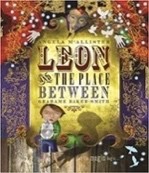 Between Angela McAllister The Heart and the Bottle Oliver Jeffers 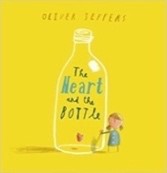 The Heart and the Bottle Oliver Jeffers OR The Mermaid of 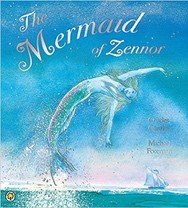 Zennor Charles Causley OR The Mermaid of Zennor Charles Causley The BFG Roald Dahl 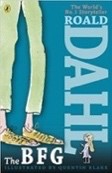 The BFG Roald Dahl The Tear Thief Carol Ann Duffy 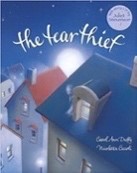 The Tear Thief Carol Ann Duffy OR FArTHER 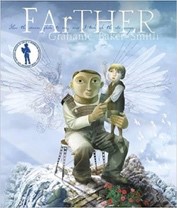 Grahame Baker Smith OR FArTHER Grahame Baker Smith Length 15 sessions, 3 weeks 17 sessions, 3+ weeks 17 sessions, 3+ weeks 17 sessions, 3+ weeks 15 sessions, 3 weeks 15 sessions, 3 weeks 15 sessions, 3 weeks 15 sessions, 3 weeks 10 sessions, 2 weeks 10 sessions, 2 weeks 15 sessions, 3 weeks 15 sessions, 3 weeks 15 sessions, 3 weeks Outcomes Own version fantasy narratives Persuasive posters, setting descriptions, thought bubbles/diaries, dialogue Own version ‘dilemma’ narratives Character descriptions, narrative retellings Own version ‘dilemma’ narratives Character descriptions, narrative retellings Own version ‘dilemma’ narratives Character descriptions, narrative retellings Own version legends Information booklets, retelling from a different perspective, letters, tourist guides updates, dialogue Own version legends Information booklets, retelling from a different perspective, letters, tourist guides updates, dialogue Own version fantasy narratives Recount (diary entry), character descriptions, wanted posters, new chapters, instructions Own version fantasy narratives Recount (diary entry), character descriptions, wanted posters, new chapters, instructions Letters of explanation Shared poems, persuasive posters, discussions Letters of explanation Shared poems, persuasive posters, discussions Sequel stories Retellings, recounts (postcards), setting descriptions, diary entries, instructions Sequel stories Retellings, recounts (postcards), setting descriptions, diary entries, instructions Sequel stories Retellings, recounts (postcards), setting descriptions, diary entries, instructions Theme/Term Hope & healing Spring 1 Overcoming adversity Spring 2 Planning Sequence/ Spelling Seed Text Winter’s Child 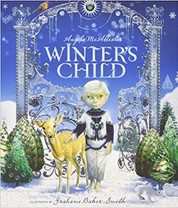 Angela McAllister 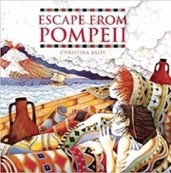 Escape from Pompeii Christina Balit OR The Last Gard Rachel Ip 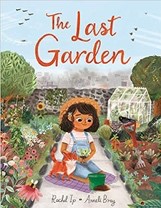 en Cloud Tea 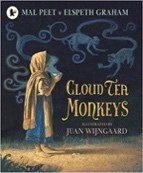 Monkeys Mal Peet 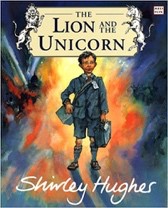 OR The Lion and the Unicorn Shirley Hughes Cin the 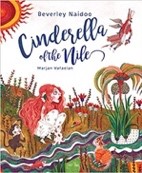 BevNaiderella of Nile erley doo OR Sparly Jenny Offil  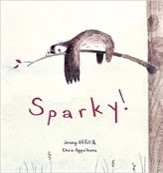 OR Sparly Jenny Offil  Length 11 sessions, 2+ weeks 16 sessions, 3+ weeks eks 15 Sessions, 3 weeks 15 sessions, 3 weeks 18 sessions, 3+ weeks 15 sessions, 3 weeks 15 sessions, 3 weeks 15 sessions, 3 weeks Outcomes Fantasy story sequels Postcards (recount), dialogue, setting descriptions as letters, retellings Newspaper reports Setting descriptions thought bubbles , diaries, letters, , diaries, letters, Own version extended narrative Setting descriptions, advertisemeposter, retelling, instructional flyer, media updates, dialogue  nt/  social Non-chronological reports Descriptions, ‘how to’ guides (instructions), letters, discussions Own hisLetters, d and setti chronolotorical narratives iaries, character ng descriptions, non-gical reports Own version narra Descriptive passage guides, letters, disc non-chronological rtives s, how to ussions, eports Own traditional tales Short news reports, diaries, character descriptions, adverts Own traditional tales Short news reports, diaries, character descriptions, adverts Theme/Term From mystery to discovery Summeiscovery Summer 1 Pride & downfall Summer 2 Planning Sequence/ Spelling Seed Text The Mysteries of Harris 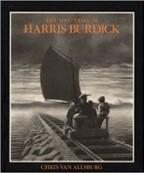 Burdick Chris Van Allsberg How Colin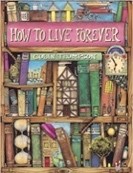 to Live Forever  Thompson to Live Forever  Thompson OR The Story of 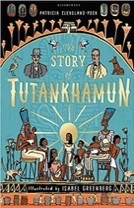 Tutankhamun Patricia Cleveland-Peck Jim, A Cautionary Tale Hilaire Belloc 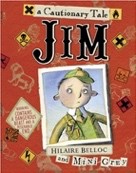 Jim, A Cautionary Tale Hilaire Belloc Prid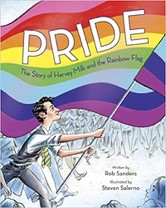 HarRainRobe: The Story of vey Milk and the bow Flag  Sanders OR The Legend of Sally 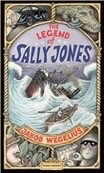 Jones Jakob Wegelius OR The Legend of Sally Jones Jakob Wegelius OR The Legend of Sally Jones Jakob Wegelius Length 15 sessions, 3 weeks 15 sessions, 3 weeks ks 15 sessions, 3 weeks 10 sessions, 2 weeks 10 sessions, 2 weeks 10 sessions, 2 weeks 16 sessions, 3+ weeks 16 sessions, 3+ weeks 16 sessions, 3+ weeks Outcomes Extended fantasy narrative  Setting description, short first person narrative, dialogue, speech, action scene Prequels Lost posters, letter character and settin instructions of warnings, g descriptions, of warnings, g descriptions, Non-chronological reports Retelling, character description, b review ook Narrative poems Warning posters, alternative endings, performance poetry, letter of apology Narrative poems Warning posters, alternative endings, performance poetry, letter of apology Biographies of Har Thought bubbles, s leaflets vey Milk peech, simple Further adventure narratives Birth certificates, letters, books of tricks, newspapers, adverts, diaries, leaflets, telegrams, booklets, goodbye notes Further adventure narratives Birth certificates, letters, books of tricks, newspapers, adverts, diaries, leaflets, telegrams, booklets, goodbye notes Further adventure narratives Birth certificates, letters, books of tricks, newspapers, adverts, diaries, leaflets, telegrams, booklets, goodbye notes Theme/Term Imagination & freedom Autumn 1 Imagination & freedom Autumn 1 Imagination & freedom Autumn 1 Imagination & freedom Autumn 1 Imagination & freedom Autumn 1 Imagination & freedom Autumn 1 Imagination & freedom Autumn 1 Imagination & freedom Autumn 1 Invention & transformation Autumn 2 Invention & transformation Autumn 2 Invention & transformation Autumn 2 Invention & transformation Autumn 2 Invention & transformation Autumn 2 Invention & transformation Autumn 2 Planning Sequence/ Spelling Seed Text Tar Beach 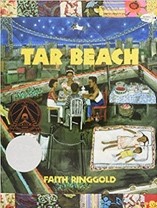 Faith Ringgold Tar Beach Faith Ringgold Varmints 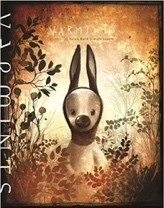 Helen Ward Varmints Helen Ward The Tin Forest Helen Ward 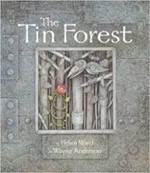 The Tin Forest Helen Ward Until I Met Dudley Roger McGough 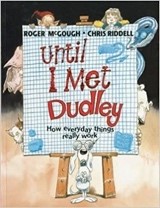 and Chris Riddell Until I Met Dudley Roger McGough and Chris Riddell Length 20 sessions, 4 weeks 20 sessions, 4 weeks 16 sessions, 3+ weeks 16 sessions, 3+ weeks 16 sessions, 3+ weeks 10 sessions, 2 weeks 10 sessions, 2 weeks 10 sessions, 2 weeks 10 sessions, 2 weeks 10 sessions, 2 weeks Outcomes Own version playscripts Character descriptions, formal letters, book reviews, dialogue (direct speech), retellings Own version playscripts Character descriptions, formal letters, book reviews, dialogue (direct speech), retellings Explanations Descriptive comparisons, retellings, setting descriptions, poetry Explanations Descriptive comparisons, retellings, setting descriptions, poetry Explanations Descriptive comparisons, retellings, setting descriptions, poetry Persuasive information leaflets Persuasive posters, information leaflets, postcards, diaries, wishes, setting descriptions Persuasive information leaflets Persuasive posters, information leaflets, postcards, diaries, wishes, setting descriptions Two explanation texts - formal and informal Letters, short explanatory paragraphs Two explanation texts - formal and informal Letters, short explanatory paragraphs Two explanation texts - formal and informal Letters, short explanatory paragraphs Theme/Term Leaders & followers Spring 1 owers Spring 1 owers Spring 1 owers Spring 1 owers Spring 1 Taking CourTaking CourTaking Courage Spring 2 Planning Sequence/ Spelling Seed Text The Pied Piper of 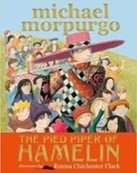 Hamelin Michael Morpurgo The Pied Piper of Hamelin Michael Morpurgo OR Cinnamon Neil Gaiman 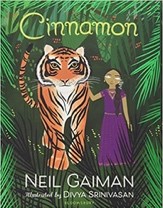 OR Cinnamon Neil Gaiman Black Dog Levi Pinfold 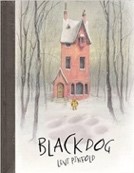 Odd and the Frost 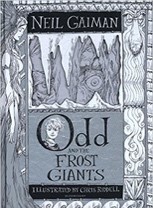 Giants Neil Gaiman Odd and the Frost Giants Neil Gaiman Length 15 sessions, 3 weeks 15 sessions, 3 weeks 16 sessions, 3+ weeks 16 sessions, 3+ weeks 16 sessions, 3+ weeks 15 sessions, 3 weeks 15 sessions, 3 weeks 15 sessions, 3 weeks 15 sessions, 3 weeks Outcomes Own version myths/legends Writing in role, information reports, adverts, formal letters Own version myths/legends Writing in role, information reports, adverts, formal letters Own version mythical tales Diaries, informal letters, dialogue, adverts, limericks and other poetic forms Own version mythical tales Diaries, informal letters, dialogue, adverts, limericks and other poetic forms Own version mythical tales Diaries, informal letters, dialogue, adverts, limericks and other poetic forms Own version ‘suspense’ narrative Postcards, dialogue, retellings, descriptions s Retellings - alternative perspective Narrative recounts, character and setting descriptions, letters, short explanations Retellings - alternative perspective Narrative recounts, character and setting descriptions, letters, short explanations Retellings - alternative perspective Narrative recounts, character and setting descriptions, letters, short explanations Theme/Term Exploration & discovery Summer 1 Exploration & discovery Summer 1 Exploration & discovery Summer 1 Exploration & discovery Summer 1 Exploration & discovery Summer 1 Exploration & discovery Summer 1 Exploration & discovery Summer 1 Exploration & discovery Summer 1 Fantasy worlds Summer 2 Fantasy worlds Summer 2 Fantasy worlds Summer 2 Fantasy worlds Summer 2 Planning Sequence/ Spelling Seed Text Weslandia Paul 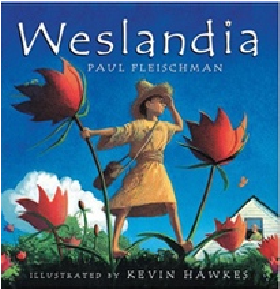 OR 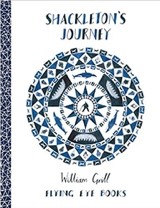 Shackleton’s Journey William Grill OR Shackleton’s Journey William Grill The Lion the Witch and the Wardrobe 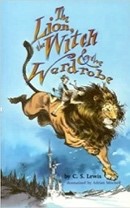 C. S. Lewis Jabberwocky 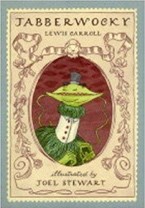 Lewis Carroll Jabberwocky Lewis Carroll Jabberwocky Lewis Carroll Length Fleischman15 sessions, 3 weeks  	 15 sessions, 3 weeks 15 sessions, 3 weeks 15 sessions, 3 weeks 15 sessions, 3 weeks 20 sessions, 4 weeks 20 sessions, 4 weeks 10 sessions, 2 weeks 10 sessions, 2 weeks 10 sessions, 2 weeks Outcomes Imagined land narratives Character description, informative posters, persuasive leaflets, log book Newspaper reports Packing lists (justifications), letters (formal and informal), interviews, diaries Newspaper reports Packing lists (justifications), letters (formal and informal), interviews, diaries Sequels (mystery narratives) Setting descriptions, narrative retellings, non-chronological Sequels (mystery narratives) Setting descriptions, narrative retellings, non-chronological Sequels (mystery narratives) Setting descriptions, narrative retellings, non-chronological Tutankhamun Biographies Reports, instructions, character descriptions, diaries, newspaper, posters Tutankhamun Biographies Reports, instructions, character descriptions, diaries, newspaper, posters Own version narratives (set in other worlds) Poems, eyewitness reports, an imaginary conversations, writing in role Own version narratives (set in other worlds) Poems, eyewitness reports, an imaginary conversations, writing in role Nonsense poems Performance poetry, explanatory descriptions Nonsense poems Performance poetry, explanatory descriptions Nonsense poems Performance poetry, explanatory descriptions 